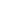 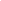 Unit intention: This unit introduces you to health, safety and security in health and social care. You will acquire the necessary knowledge and skills to equip you in maintaining a safe working environment for yourself, your colleagues and individuals who require care and support. You will learn how legislation, policies and procedures work to reduce risks in health and social care and the consequences of not following them. You will also learn how to respond to different incidents and emergencies with health and social care settings.Unit intention: This unit introduces you to health, safety and security in health and social care. You will acquire the necessary knowledge and skills to equip you in maintaining a safe working environment for yourself, your colleagues and individuals who require care and support. You will learn how legislation, policies and procedures work to reduce risks in health and social care and the consequences of not following them. You will also learn how to respond to different incidents and emergencies with health and social care settings.Unit intention: This unit introduces you to health, safety and security in health and social care. You will acquire the necessary knowledge and skills to equip you in maintaining a safe working environment for yourself, your colleagues and individuals who require care and support. You will learn how legislation, policies and procedures work to reduce risks in health and social care and the consequences of not following them. You will also learn how to respond to different incidents and emergencies with health and social care settings.Unit intention: This unit introduces you to health, safety and security in health and social care. You will acquire the necessary knowledge and skills to equip you in maintaining a safe working environment for yourself, your colleagues and individuals who require care and support. You will learn how legislation, policies and procedures work to reduce risks in health and social care and the consequences of not following them. You will also learn how to respond to different incidents and emergencies with health and social care settings.Success criteriaSuccess criteria✓X1.Understand potential hazards in health, social care and child care environments2. Understand how legislation, policies and procedures promote health, safety and security in health, social care and child care environments3. Understand the roles and responsibilities involved in health, safety and security in health, social care and child care environments4. Know how to respond to incidents and emergencies in a health, social care or child care environment1.Understand potential hazards in health, social care and child care environments2. Understand how legislation, policies and procedures promote health, safety and security in health, social care and child care environments3. Understand the roles and responsibilities involved in health, safety and security in health, social care and child care environments4. Know how to respond to incidents and emergencies in a health, social care or child care environmentUnit summative and formative assessment details:Summative feedback (see PE policy)Questioning Teacher assessmentThis unit is externally assessed by an OCR set and marked examination. Unit summative and formative assessment details:Summative feedback (see PE policy)Questioning Teacher assessmentThis unit is externally assessed by an OCR set and marked examination. Unit summative and formative assessment details:Summative feedback (see PE policy)Questioning Teacher assessmentThis unit is externally assessed by an OCR set and marked examination. Unit summative and formative assessment details:Summative feedback (see PE policy)Questioning Teacher assessmentThis unit is externally assessed by an OCR set and marked examination. Home Learning (What and how often):Students to be given homework at the teachers discretion to aid learningGoogle Classroom to be used.Research tasksHome Learning (What and how often):Students to be given homework at the teachers discretion to aid learningGoogle Classroom to be used.Research tasksHome Learning (What and how often):Students to be given homework at the teachers discretion to aid learningGoogle Classroom to be used.Research tasksHome Learning (What and how often):Students to be given homework at the teachers discretion to aid learningGoogle Classroom to be used.Research tasksTopic Sequence1.Understand potential hazards in health, social care and child care environments2. Understand how legislation, policies and procedures promote health, safety and security in health, social care and child care environments3. Understand the roles and responsibilities involved in health, safety and security in health, social care and child care environments4. Know how to respond to incidents and emergencies in a health, social care or child care environmentRecommended reading to support Home Learning: Cambridge TECHNICALS Level 3 Book Adams, Riley et al.2021Google Classroom to be used. Recommended places to visit with your family:The Royal College of Surgeons of Englandhttps://www.rcseng.ac.uk/ Volunteering - https://www.uclh.nhs.uk/work-with-us/volunteeringRecommended reading to support Home Learning: Cambridge TECHNICALS Level 3 Book Adams, Riley et al.2021Google Classroom to be used. Recommended places to visit with your family:The Royal College of Surgeons of Englandhttps://www.rcseng.ac.uk/ Volunteering - https://www.uclh.nhs.uk/work-with-us/volunteeringRecommended reading to support Home Learning: Cambridge TECHNICALS Level 3 Book Adams, Riley et al.2021Google Classroom to be used. Recommended places to visit with your family:The Royal College of Surgeons of Englandhttps://www.rcseng.ac.uk/ Volunteering - https://www.uclh.nhs.uk/work-with-us/volunteeringSuccess criteria – Have you met them? Show your evidence in the boxes below.1.2.3.4.5.6.How will you improve your work?